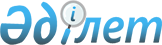 2017-2019 жылдарға арналған аудандық бюджет туралы" Қазалы аудандық мәслихатының 2016 жылғы 26 желтоқсандағы № 70 шешіміне өзгерістер мен толықтырулар енгізу туралы
					
			Мерзімі біткен
			
			
		
					Қызылорда облысы Қазалы аудандық мәслихатының 2017 жылғы 3 қарашадағы № 134 шешімі. Қызылорда облысының Әділет департаментінде 2017 жылғы 10 қарашада № 6019 болып тіркелді. Қолданылу мерзімінің аяқталуына байланысты тоқтатылды
      "Қазақстан Республикасының Бюджет кодексі" Қазақстан Республикасының 2008 жылғы 4 желтоқсандағы кодексіне және "Қазақстан Республикасындағы жергілікті мемлекеттік басқару және өзін-өзі басқару туралы" Қазақстан Республикасының 2001 жылғы 23 қаңтардағы Заңының 6-бабына сәйкес Қазалы аудандық мәслихаты ШЕШІМ ҚАБЫЛДАДЫ:
      1. "2017-2019 жылдарға арналған аудандық бюджет туралы" Қазалы аудандық мәслихатының 2016 жылғы 26 желтоқсандағы № 70 шешіміне (нормативтік құқықтық актілерді мемлекеттік тіркеу Тізілімінде 5688 нөмерімен тіркелген, "Қазалы" газетінің 2017 жылғы 17 қаңтардағы №4, 28 қаңтардағы №7 сандарында және Қазақстан Республикасының нормативтік құқықтық актілердің эталондық бақылау банкінде 2017 жылғы 6 наурызда жарияланған) мынадай өзгерістер мен толықтырулар енгізілсін:
      1-тармақ мынадай жаңа редакцияда жазылсын:
      "1. 2017-2019 жылдарға арналған аудандық бюджет 1, 2 және 3-қосымшаларға сәйкес, оның ішінде 2017 жылға мынадай көлемде бекітілсін:
      1) кірістер – 12941569 мың теңге, оның ішінде:
      салықтық түсімдер – 1222707 мың теңге;
      салықтық емес түсімдер – 15492 мың теңге;
      негізгі капиталды сатудан түсетін түсімдер – 27075 мың теңге;
      трансферттер түсімі – 11676295 мың теңге;
      2) шығындар – 13122823,8 мың теңге;
      3) таза бюджеттік кредиттеу – 254552 мың теңге;
      бюджеттік кредиттер – 323332 теңге;
      бюджеттік кредиттерді өтеу – 68780 мың теңге;
      4) қаржы активтерімен жасалатын операциялар бойынша сальдо – 4339 мың теңге;
      қаржы активтерін сатып алу – 4339 мың теңге;
      мемлекеттің қаржы активтерін сатудан түсетін түсімдер – 0;
      5) бюджет тапшылығы (профициті) – -440145,8 мың теңге;
      6) бюджет тапшылығын қаржыландыру (профицитін пайдалану) – 440145,8 мың теңге.
      4-тармақ мынадай мазмұндағы 13) тармақшамен толықтырылсын:
      "13) жылдық кіріс түсімдері болжамының орындалмауына байланысты жоғалтуларын өтеуге 100000 мың теңге;";
      4-тармақ:
      1), 4), 6), 7), 9), 10) тармақшалары мынадай жаңа редакцияда жазылсын:
      "1) білім беруге 82620,9 мың теңге;";
      "4) өңірге қажет мамандықтар бойынша әлеуметтік тұрғыдан халықтың осал тобы қатарынан білім алушы студенттерге әлеуметтік көмек көрсетуге 23486,3 мың теңге;";
      "6) гемобластозадар мен апластикалық анемияны қосқанда гематологиялық аурулармен ауырған диспансерлік есепте тұрған балаларға әлеуметтік көмек көрсетуге 276 мың теңге;";
      "7) Қазақстан Республикасында мүгедектердің құқықтарын қамтамасыз ету және өмір сүру сапасын жақсарту жөніндегі 2012-2018 жылдарға арналған іс-шаралар жоспарын іске асыруға 2620,9 мың теңге;";
      "9) су шаруашылығы нысандарын құжаттандыруды дайындауға 124858 мың теңге;";
      "10) көлік инфрақұрылымын күрделі және орташа жөндеуге 376348 мың теңге;";
      6-тармақ мынадай мазмұндағы 7) тармақшамен толықтырылсын:
      "7) коммуналдық тұрғын үй қорының тұрғын үйін жобалау және (немесе) салу, реконструкциялауға 30000 мың теңге;";
      6-тармақ:
      1), 2), 3) тармақшалары мынадай жаңа редакцияда жазылсын:
      "1) инженерлік-коммуникациялық инфрақұрылымды жобалау, дамыту және (немесе) жайластыруға 93867 мың теңге;";
      "2) әлеуметтік нысандардың газбен жабдықтау жүйесін дамытуға 99004 мың теңге;";
      "3) көлік инфрақұрылымын дамытуға 94598 мың теңге;";
       жаңа мазмұндағы 7-2 тармақпен толықтырылсын:
      "7-2. Аудан бюджетінен бейне конференциялық мәжілістерінің байланыс шығындарының орталықтандырылуына байланысты 826 мың теңге облыстық бюджетке қайтарылсын.";
      аталған шешімнің 1, 6 қосымшалары осы шешімнің 1, 2 қосымшаларына сәйкес жаңа редакцияда жазылсын.
      2. Осы шешім 2017 жылғы 1 қаңтардан бастап қолданысқа енгізіледі және ресми жариялауға жатады.  2017 жылға арналған аудандық бюджет Қала, кент, ауылдық округі әкімі аппараттары бюджеттік бағдарлама әкімшілері бойынша 2017 жылға арналған жеке жоспарларының қаржылар көлемі
					© 2012. Қазақстан Республикасы Әділет министрлігінің «Қазақстан Республикасының Заңнама және құқықтық ақпарат институты» ШЖҚ РМК
				
      Қазалы аудандық мәслихатының
кезекті XVIІ сессиясының төрағасы,
аудандық мәслихат хатшысы

К.Назымбеков
Аудандық мәслихаттың 2017 жылғы "03" қарашадағы XVІІ сессиясының № 134 шешіміне 1-қосымшаАудандық мәслихаттың 2016 жылғы "26" желтоқсандағы X сессиясының №70 шешіміне 1-қосымша
Санаты
Санаты
Санаты
Атауы
 Сомасы, мың теңге
Сыныбы
Сыныбы
Атауы
 Сомасы, мың теңге
Iшкi сыныбы
Атауы
 Сомасы, мың теңге
1. КІРІСТЕР
12941569
1
Салықтық түсімдер
1222707
01
Табыс салығы
392141
2
Жеке табыс салығы
392141
03
Әлеуметтiк салық
269647
1
Әлеуметтік салық
269647
04
Меншiкке салынатын салықтар
 500821
1
Мүлiкке салынатын салықтар
387196
3
Жер салығы
12091
4
Көлiк құралдарына салынатын салық
101296
5
Бірыңғай жер салығы
238
05
Тауарларға, жұмыстарға және қызметтерге салынатын iшкi салықтар
50238
2
Акциздер
5432
3
Табиғи және басқа да ресурстарды пайдаланғаны үшiн түсетiн түсiмдер
3698
4
Кәсiпкерлiк және кәсiби қызметтi жүргiзгенi үшiн алынатын алымдар
40358
5
Ойын бизнесіне салық
750
07
Басқа да салықтар
41
1
Басқа да салықтар
41
Заңдық маңызы бар әрекеттерді жасағаны және (немесе) оған уәкілеттігі бар мемлекеттік органдар немесе лауазымды адамдар құжаттар бергені үшін алынатын міндетті төлемдер
9819
1
Мемлекеттік баж
9819
2
Салықтық емес түсiмдер
15492
01
Мемлекеттік меншіктен түсетін кірістер
5763
5
Мемлекет меншігіндегі мүлікті жалға беруден түсетін кірістер
5660
7
Мемлекеттік бюджеттен берілген кредиттер бойынша сыйақылар
103
02
Мемлекеттік бюджеттен қаржыландырылатын мемлекеттік мекемелердің тауарларды (жұмыстарды, қызметтерді) өткізуінен түсетін түсімдер
11
1
Мемлекеттік бюджеттен қаржыландырылатын мемлекеттік мекемелердің тауарларды (жұмыстарды, қызметтерді) өткізуінен түсетін түсімдер
11
04
Мемлекеттік бюджеттен қаржыландырылатын, сондай-ақ Қазақстан Республикасы Ұлттық Банкінің бюджетінен (шығыстар сметасынан) қамтылатын және қаржыландырылатын мемлекеттік мекемелер салатын айыппұлдар, өсімпұлдар, санкциялар, өндіріп алулар
4252
1
Мұнай секторы ұйымдарынан түсетін түсімдерді қоспағанда, мемлекеттік бюджеттен қаржыландырылатын, сондай-ақ Қазақстан Республикасы Ұлттық Банкінің бюджетінен (шығыстар сметасынан) қамтылатын және қаржыландырылатын мемлекеттік мекемелер салатын айыппұлдар, өсімпұлдар, санкциялар, өндіріп алулар
4252
06
Басқа да салықтық емес түсiмдер
5466
1
Басқа да салықтық емес түсiмдер
5466
3
Негізгі капиталды сатудан түсетін түсімдер
27075
01
Мемлекеттік мекемелерге бекітілген мемлекеттік мүлікті сату
484
1
Мемлекеттік мекемелерге бекітілген мемлекеттік мүлікті сату
484
03
Жердi және материалдық емес активтердi сату
26591
1
Жерді сату
21391
2
Материалдық емес активтерді сату
5200
4
Трансферттердің түсімдері
11676295
02
Мемлекеттiк басқарудың жоғары тұрған органдарынан түсетiн трансферттер
11676295
2
Облыстық бюджеттен түсетiн трансферттер
11676295
Функционалдық топ
Функционалдық топ
Функционалдық топ
 

 Атауы
Сомасы, мың теңге
Бюджеттік бағдарламалардың әкiмшiсi
Бюджеттік бағдарламалардың әкiмшiсi
 

 Атауы
Сомасы, мың теңге
Бағдарлама
 

 Атауы
Сомасы, мың теңге
2. ШЫҒЫНДАР
13122823,8
1
Жалпы сипаттағы мемлекеттiк қызметтер
1049742
112
Аудан (облыстық маңызы бар қала) мәслихатының аппараты
26755
001
Аудан (облыстық маңызы бар қала) мәслихатының қызметін қамтамасыз ету жөніндегі қызметтер
26560
003
Мемлекеттік органның күрделі шығыстары
195
122
Аудан (облыстық маңызы бар қала) әкімінің аппараты
173474
001
Аудан (облыстық маңызы бар қала) әкімінің қызметін қамтамасыз ету жөніндегі қызметтер
148974
003
Мемлекеттік органның күрделі шығыстары
24500
123
Қаладағы аудан, аудандық маңызы бар қала, кент, ауыл, ауылдық округ әкімінің аппараты
652885
001
Қаладағы аудан, аудандық маңызы бар қаланың, кент, ауыл, ауылдық округ әкімінің қызметін қамтамасыз ету жөніндегі қызметтер
521243
022
Мемлекеттік органның күрделі шығыстары
111756
032
Ведомстволық бағыныстағы мемлекеттік мекемелерінің және ұйымдарының күрделі шығыстары
19886
452
Ауданның (облыстық маңызы бар қаланың) қаржы бөлімі
38430
001
Ауданның (облыстық маңызы бар қаланың) бюджетін орындау және коммуналдық меншігін басқару саласындағы мемлекеттік саясатты іске асыру жөніндегі қызметтер
29484
010
Жекешелендіру, коммуналдық меншікті басқару, жекешелендіруден кейінгі қызмет және осыған байланысты дауларды реттеу
268
018
Мемлекеттік органның күрделі шығыстары
8678
453
Ауданның (облыстық маңызы бар қаланың) экономика және бюджеттік жоспарлау бөлімі
27620
001
Экономикалық саясатты, мемлекеттік жоспарлау жүйесін қалыптастыру және дамыту саласындағы мемлекеттік саясатты іске асыру жөніндегі қызметтер
27555
004
Мемлекеттік органның күрделі шығыстары
65
458
Ауданның (облыстық маңызы бар қаланың) тұрғын үй-коммуналдық шаруашылығы, жолаушылар көлігі және автомобиль жолдары бөлімі
26079
001
Жергілікті деңгейде тұрғын үй-коммуналдық шаруашылығы, жолаушылар көлігі және автомобиль жолдары саласындағы мемлекеттік саясатты іске асыру жөніндегі қызметтер
26079
493
Ауданың (облыстық маңызы бар қаланың) кәсіпкерлік, өнеркәсіп және туризм бөлімі
21028
001
Жергілікті деңгейде кәсіпкерлікті, өнеркәсіпті және туризмді дамыту саласындағы мемлекеттік саясатты іске асыру жөніндегі қызметтер
16268
003
Мемлекеттік органның күрделі шығыстары
4760
801
Ауданның (облыстық маңызы бар қаланың) жұмыспен қамту, әлеуметтік бағдарламалар және азаматтық хал актілерін тіркеу бөлімі
83471
001
Жергілікті деңгейде жұмыспен қамту, әлеуметтік бағдарламалар және азаматтық хал актілерін тіркеу саласындағы мемлекеттік саясатты іске асыру жөніндегі қызметтер
80467
032
Ведомстволық бағыныстағы мемлекеттік мекемелер мен ұйымдардың күрделі шығыстары
3004
2
Қорғаныс
3998
122
Аудан (облыстық маңызы бар қала) әкімінің аппараты
2610
005
Жалпыға бірдей әскери міндетті атқару шеңберіндегі іс-шаралар
2610
122
Аудан (облыстық маңызы бар қала) әкімінің аппараты
1388
007
Аудандық (қалалық) ауқымдағы дала өрттерінің, сондай-ақ мемлекеттік өртке қарсы қызмет органдары құрылмаған елдi мекендерде өрттердің алдын алу және оларды сөндіру жөніндегі іс-шаралар
1388
3
Қоғамдық тәртіп, қауіпсіздік, құқықтық, сот, қылмыстық-атқару қызметі
10531
458
Ауданның (облыстық маңызы бар қаланың) тұрғын үй-коммуналдық шаруашылығы, жолаушылар көлігі және автомобиль жолдары бөлімі
10531
021
Елдi мекендерде жол қозғалысы қауiпсiздiгін қамтамасыз ету
10531
4
Бiлiм беру
7939425,4
123
Қаладағы аудан, аудандық маңызы бар қала, кент, ауыл, ауылдық округ әкімінің аппараты
1055621,5
004
Мектепке дейінгі тәрбие мен оқыту ұйымдарының қызметін қамтамасыз ету
720771,5
041
Мектепке дейінгі білім беру ұйымдарында мемлекеттік білім беру тапсырысын іске асыруға
334850
464
Ауданның (облыстық маңызы бар қаланың) білім бөлімі
236340
009
Мектепке дейінгі тәрбие мен оқыту ұйымдарының қызметін қамтамасыз ету
122341
040
Мектепке дейінгі білім беру ұйымдарында мемлекеттік білім беру тапсырысын іске асыруға
113999
467
Ауданның (облыстық маңызы бар қаланың) құрылыс бөлімі
7611
037
Мектепке дейiнгi тәрбие және оқыту объектілерін салу және реконструкциялау
7611
464
Ауданның (облыстық маңызы бар қаланың) білім бөлімі
6218002,6
003
Жалпы білім беру
5985570,6
006
Балаларға қосымша білім беру
232432
465
Ауданның (облыстық маңызы бар қаланың) дене шынықтыру және спорт бөлімі
62099
017
Балалар мен жасөспірімдерге спорт бойынша қосымша білім беру
62099
467
Ауданның (облыстық маңызы бар қаланың) құрылыс бөлімі
1516
024
Бастауыш, негізгі орта және жалпы орта білім беру объектілерін салу және реконструкциялау
1516
464
Ауданның (облыстық маңызы бар қаланың) білім бөлімі
358235,3
001
Жергілікті деңгейде білім беру саласындағы мемлекеттік саясатты іске асыру жөніндегі қызметтер
25203
005
Ауданның (областык маңызы бар қаланың) мемлекеттік білім беру мекемелер үшін оқулықтар мен оқу-әдiстемелiк кешендерді сатып алу және жеткізу
141977
007
Аудандық (қалалалық) ауқымдағы мектеп олимпиадаларын және мектептен тыс іс-шараларды өткiзу
364
012
Мемлекеттік органның күрделі шығыстары
291
015
Жетім баланы (жетім балаларды) және ата-аналарының қамқорынсыз қалған баланы (балаларды) күтіп-ұстауға қамқоршыларға (қорғаншыларға) ай сайынға ақшалай қаражат төлемі
25949
029
Балалар мен жасөспірімдердің психикалық денсаулығын зерттеу және халыққа психологиялық-медициналық-педагогикалық консультациялық көмек көрсету
27407
067
Ведомстволық бағыныстағы мемлекеттік мекемелерінің және ұйымдарының күрделі шығыстары
137044,3
5
Денсаулық сақтау
161
123
Қаладағы аудан, аудандық маңызы бар қала, кент, ауыл, ауылдық округ әкімінің аппараты
161
002
Шұғыл жағдайларда сырқаты ауыр адамдарды дәрігерлік көмек көрсететін ең жақын денсаулық сақтау ұйымына дейін жеткізуді ұйымдастыру
161
6
Әлеуметтiк көмек және әлеуметтiк қамсыздандыру
589044,2
464
Ауданның (облыстық маңызы бар қаланың) білім бөлімі
13960
030
Патронат тәрбиешілерге берілген баланы (балаларды) асырап бағу 
13960
801
Ауданның (облыстық маңызы бар қаланың) жұмыспен қамту, әлеуметтік бағдарламалар және азаматтық хал актілерін тіркеу бөлімі 
105072
010
Мемлекеттік атаулы әлеуметтік көмек
54
016
18 жасқа дейінгі балаларға мемлекеттік жәрдемақылар
84688
025
"Өрлеу" жобасы бойынша келісілген қаржылай көмекті енгізу
20330
123
Қаладағы аудан, аудандық маңызы бар қала, кент, ауыл, ауылдық округ әкімінің аппараты
36585
003
Мұқтаж азаматтарға үйінде әлеуметтік көмек көрсету
36585
801
Ауданның (облыстық маңызы бар қаланың) жұмыспен қамту, әлеуметтік бағдарламалар және азаматтық хал актілерін тіркеу бөлімі 
405262,3
004
Жұмыспен қамту бағдарламасы
129933
005
Қайтыс болған Совет Одағының батырларын, "Халық қаһармандарын", Социалистік Еңбек ерлерін, Даңқ Орденінің үш дәрежесімен және "Отан" орденімен марапатталған соғыс ардагерлері мен мүгедектерін жерлеу рәсімдері бойынша қызмет көрсету
79
006
Ауылдық жерлерде тұратын денсаулық сақтау, білім беру, әлеуметтік қамтамасыз ету, мәдениет, спорт және ветеринар мамандарына отын сатып алуға Қазақстан Республикасының заңнамасына сәйкес әлеуметтік көмек көрсету
33209
007
Тұрғын үйге көмек көрсету
11884
008
1999 жылдың 26 шілдесінде "Отан", "Даңқ" ордендерімен марапатталған, "Халық Қаһарманы" атағын және республиканың құрметті атақтарын алған азаматтарды әлеуметтік қолдау
490
009
Үйден тәрбиеленіп оқытылатын мүгедек балаларды материалдық қамтамасыз ету
4865
011
Жергілікті өкілетті органдардың шешімі бойынша мұқтаж азаматтардың жекелеген топтарына әлеуметтік көмек
102962,3
014
Мұқтаж азаматтарға үйде әлеуметтiк көмек көрсету
53263
017
Мүгедектерді оңалту жеке бағдарламасына сәйкес, мұқтаж мүгедектерді міндетті гигиеналық құралдармен және ымдау тілі мамандарының қызмет көрсетуін, жеке көмекшілермен қамтамасыз ету
36213
023
Жұмыспен қамту орталықтарының қызметін қамтамасыз ету
32364
458
Ауданның (облыстық маңызы бар қаланың) тұрғын үй-коммуналдық шаруашылығы, жолаушылар көлігі және автомобиль жолдары бөлімі
1362,7
050
Қазақстан Республикасында мүгедектердің құқықтарын қамтамасыз ету және өмір сүру сапасын жақсарту жөніндегі 2012 - 2018 жылдарға арналған іс-шаралар жоспарын іске асыру
1362,7
801
Ауданның (облыстық маңызы бар қаланың) жұмыспен қамту, әлеуметтік бағдарламалар және азаматтық хал актілерін тіркеу бөлімі 
26802,2
018
Жәрдемақыларды және басқа да әлеуметтік төлемдерді есептеу, төлеу мен жеткізу бойынша қызметтерге ақы төлеу
1409
050
Қазақстан Республикасында мүгедектердің құқықтарын қамтамасыз ету және өмір сүру сапасын жақсарту жөніндегі 2012 - 2018 жылдарға арналған іс-шаралар жоспарын іске асыру
25393,2
7
Тұрғын үй-коммуналдық шаруашылық
972589,7
458
Ауданның (облыстық маңызы бар қаланың) тұрғын үй-коммуналдық шаруашылығы, жолаушылар көлігі және автомобиль жолдары бөлімі
17211,7
003
Мемлекеттік тұрғын үй қорының сақтаулуын үйымдастыру
121
033
Инженерлік-коммуникациялық инфрақұрылымды жобалау, дамыту және (немесе) жайластыру
16690,7
049
Көп пәтерлі тұрғын үйлерде энергетикалық аудит жүргізу
400
467
Ауданның (облыстық маңызы бар қаланың) құрылыс бөлімі
448674
003
Коммуналдық тұрғын үй қорының тұрғын үйін жобалау және (немесе) салу, реконструкциялау
30000
004
Инженерлік-коммуникациялық инфрақұрылымды жобалау, дамыту және (немесе) жайластыру
418674
123
Қаладағы аудан, аудандық маңызы бар қала, кент, ауыл, ауылдық округ әкімінің аппараты
8068
014
Елді мекендерді сумен жабдықтауды ұйымдастыру
8068
458
Ауданның (облыстық маңызы бар қаланың) тұрғын үй-коммуналдық шаруашылығы, жолаушылар көлігі және автомобиль жолдары бөлімі
100052
012
Сумен жабдықтау және су бұру жүйесінің жұмыс істеуі
1048
027
Ауданның (облыстық маңызы бар қаланың) коммуналдық меншігіндегі газ жүйелерін қолдануды ұйымдастыру
99004
123
Қаладағы аудан, аудандық маңызы бар қала, кент, ауыл, ауылдық округ әкімінің аппараты
398334
008
Елді мекендердегі көшелерді жарықтандыру
147246
009
Елді мекендердің санитариясын қамтамасыз ету
46860
011
Елді мекендерді абаттандыру мен көгалдандыру
204228
458
Ауданның (облыстық маңызы бар қаланың) тұрғын үй-коммуналдық шаруашылығы, жолаушылар көлігі және автомобиль жолдары бөлімі
250
015
Елдi мекендердегі көшелердi жарықтандыру
250
8
Мәдениет, спорт, туризм және ақпараттық кеңістiк
788457,4
123
Қаладағы аудан, аудандық маңызы бар қала, кент, ауыл, ауылдық округ әкімінің аппараты
276265
006
Жергілікті деңгейде мәдени-демалыс жұмыстарын қолдау
276265
455
Ауданның (облыстық маңызы бар қаланың) мәдениет және тілдерді дамыту бөлімі
115813
003
Мәдени-демалыс жұмысын қолдау
81945
009
Тарихи-мәдени мұра ескерткіштерін сақтауды және оларға қол жетімділікті қамтамасыз ету
33868
465
Ауданның (облыстық маңызы бар қаланың) дене шынықтыру және спорт бөлімі
125770
001
Жергілікті деңгейде дене шынықтыру және спорт саласындағы мемлекеттік саясатты іске асыру жөніндегі қызметтер
29647
004
Мемлекеттік органның күрделі шығыстары
65
005
Ұлттық және бұқаралық спорт түрлерін дамыту
60395
006
Аудандық (облыстық маңызы бар қалалық) деңгейде спорттық жарыстар өткiзу
10567
007
Әртүрлi спорт түрлерi бойынша аудан (облыстық маңызы бар қала) құрама командаларының мүшелерiн дайындау және олардың облыстық спорт жарыстарына қатысуы
19910
032
Ведомстволық бағыныстағы мемлекеттік мекемелерінің және ұйымдарының күрделі шығыстары
5186
467
Ауданның (облыстық маңызы бар қаланың) құрылыс бөлімі
49552,4
008
Cпорт объектілерін дамыту
49552,4
455
Ауданның (облыстық маңызы бар қаланың) мәдениет және тілдерді дамыту бөлімі
109863
006
Аудандық (қалалық) кiтапханалардың жұмыс iстеуi
109290
007
Мемлекеттiк тiлдi және Қазақстан халқының басқа да тiлдерін дамыту
573
456
Ауданның (облыстық маңызы бар қаланың) ішкі саясат бөлімі
24743
002
Мемлекеттік ақпараттық саясат жүргізу жөніндегі қызметтер
24743
455
Ауданның (облыстық маңызы бар қаланың) мәдениет және тілдерді дамыту бөлімі
25119
001
Жергілікті деңгейде тілдерді және мәдениетті дамыту саласындағы мемлекеттік саясатты іске асыру жөніндегі қызметтер
17904
010
Мемлекеттік органның күрделі шығыстары
65
032
Ведомстволық бағыныстағы мемлекеттік мекемелерінің және ұйымдарының күрделі шығыстары
7150
456
Ауданның (облыстық маңызы бар қаланың) ішкі саясат бөлімі
61332
001
Жергілікті деңгейде ақпарат, мемлекеттілікті нығайту және азаматтардың әлеуметтік сенімділігін қалыптастыру саласында мемлекеттік саясатты іске асыру жөніндегі қызметтер
43323
003
Жастар саясаты саласында іс-шараларды іске асыру
15837
006
Мемлекеттік органның күрделі шығыстары
310
032
Ведомстволық бағыныстағы мемлекеттік мекемелерінің және ұйымдарының күрделі шығыстары
1862
9
Отын-энергетика кешенi және жер қойнауын пайдалану
123356,5
467
Ауданның (облыстық маңызы бар қаланың) құрылыс бөлімі
123356,5
009
Жылу-энергетикалық жүйені дамыту
123356,5
10
Ауыл, су, орман, балық шаруашылығы, ерекше қорғалатын табиғи аумақтар, қоршаған ортаны және жануарлар дүниесін қорғау, жер қатынастары
367490
462
Ауданның (облыстық маңызы бар қаланың) ауыл шаруашылығы бөлімі
131235
001
Жергілікте деңгейде ауыл шаруашылығы саласындағы мемлекеттік саясатты іске асыру жөніндегі қызметтер
126235
006
Мемлекеттік органның күрделі шығыстары
5000
467
Ауданның (облыстық маңызы бар қаланың) құрылыс бөлімі
23516
010
Ауыл шаруашылығы объектілерін дамыту
23516
473
Ауданның (облыстық маңызы бар қаланың) ветеринария бөлімі
152103
001
Жергілікті деңгейде ветеринария саласындағы мемлекеттік саясатты іске асыру жөніндегі қызметтер
30671
003
Мемлекеттік органның күрделі шығыстары
65
006
Ауру жануарларды санитарлық союды ұйымдастыру
1000
007
Қаңғыбас иттер мен мысықтарды аулауды және жоюды ұйымдастыру
5725
008
Алып қойылатын және жойылатын ауру жануарлардың, жануарлардан алынатын өнімдер мен шикізаттың құнын иелеріне өтеу
1500
009
Жануарлардың энзоотиялық аурулары бойынша ветеринариялық іс-шараларды жүргізу
7658
010
Ауыл шаруашылығы жануарларын сәйкестендіру жөніндегі іс-шараларды өткізу
2162
011
Эпизоотияға қарсы іс-шаралар жүргізу
103322
463
Ауданның (облыстық маңызы бар қаланың) жер қатынастары бөлімі
20764
001
Аудан (облыстық маңызы бар қала) аумағында жер қатынастарын реттеу саласындағы мемлекеттік саясатты іске асыру жөніндегі қызметтер
17929
004
Жердi аймақтарға бөлу жөнiндегi жұмыстарды ұйымдастыру
2770
007
Мемлекеттік органның күрделі шығыстары
65
462
Ауданның (облыстық маңызы бар қаланың) ауыл шаруашылығы бөлімі
39872
099
Мамандарға әлеуметтік қолдау көрсету жөніндегі шараларды іске асыру
39872
11
Өнеркәсіп, сәулет, қала құрылысы және құрылыс қызметі
60953
467
Ауданның (облыстық маңызы бар қаланың) құрылыс бөлімі
41850
001
Жергілікті деңгейде құрылыс саласындағы мемлекеттік саясатты іске асыру жөніндегі қызметтер
41850
468
Ауданның (облыстық маңызы бар қаланың) сәулет және қала құрылысы бөлімі
19103
001
Жергілікті деңгейде сәулет және қала құрылысы саласындағы мемлекеттік саясатты іске асыру жөніндегі қызметтер
18671
004
Мемлекеттік органның күрделі шығыстары
432
12
Көлiк және коммуникация
688450,3
123
Қаладағы аудан, аудандық маңызы бар қала, кент, ауыл, ауылдық округ әкімінің аппараты
73053
013
Аудандық маңызы бар қалаларда, кенттерде, ауылдарда, ауылдық округтерде автомобиль жолдарының жұмыс істеуін қамтамасыз ету
37453
045
Елді-мекендер көшелеріндегі автомобиль жолдарын күрделі және орташа жөндеу
35600
458
Ауданның (облыстық маңызы бар қаланың) тұрғын үй-коммуналдық шаруашылығы, жолаушылар көлігі және автомобиль жолдары бөлімі
615397,3
022
Көлік инфрақұрылымын дамыту
94598
023
Автомобиль жолдарының жұмыс істеуін қамтамасыз ету
92066
045
Аудандық маңызы бар автомобиль жолдарын және елді-мекендердің көшелерін күрделі және орташа жөндеу
426933,3
037
Әлеуметтік маңызы бар қалалық (ауылдық), қала маңындағы және ауданішілік қатынастар бойынша жолаушылар тасымалдарын субсидиялау
1800
13
Басқалар
207579
493
Ауданың (облыстық маңызы бар қаланың) кәсіпкерлік, өнеркәсіп және туризм бөлімі
1810
006
Кәсіпкерлік қызметті қолдау
1810
123
Қаладағы аудан, аудандық маңызы бар қала, кент, ауыл, ауылдық округ әкімінің аппараты
133248
040
Өңірлерді дамытудың 2020 жылға дейінгі бағдарламасы шеңберінде өңірлерді экономикалық дамытуға жәрдемдесу бойынша шараларды іске асыру
133248
452
Ауданның (облыстық маңызы бар қаланың) қаржы бөлімі
72521
012
Ауданның (облыстық маңызы бар қаланың) жергілікті атқарушы органының резерві 
72521
14
Борышқа қызмет көрсету
103
452
Ауданның (облыстық маңызы бар қаланың) қаржы бөлімі
103
013
Жергілікті атқарушы органдардың облыстық бюджеттен қарыздар бойынша сыйақылар мен өзге де төлемдерді төлеу бойынша борышына қызмет көрсету
103
15
Трансферттер
320943,3
452
Ауданның (облыстық маңызы бар қаланың) қаржы бөлімі
320943,3
006
Нысаналы пайдаланылмаған (толық пайдаланылмаған) трансферттерді қайтару
31330,8
024
Мемлекеттік органдардың функцияларын мемлекеттік басқарудың төмен тұрған деңгейлерінен жоғарғы деңгейлерге беруге байланысты жоғары тұрған бюджеттерге берілетін ағымдағы нысаналы трансферттер
9022
051
Жергілікті өзін-өзі басқару органдарына берілетін трансферттер
276004
054
Қазақстан Республикасының Ұлттық қорынан берілетін нысаналы трансферт есебінен республикалық бюджеттен бөлінген пайдаланылмаған (түгел пайдаланылмаған) нысаналы трансферттердің сомасын қайтару
4586,5
3. Таза бюджеттік кредиттеу
254552
Бюджеттік кредиттер
323332
10
Ауыл, су, орман, балық шаруашылығы, ерекше қорғалатын табиғи аумақтар, қоршаған ортаны және жануарлар дүниесін қорғау, жер қатынастары
323332
462
Ауданның (облыстық маңызы бар қаланың) ауыл шаруашылығы бөлімі
323332
008
Мамандарды әлеуметтік қолдау шараларын іске асыру үшін бюджеттік кредиттер
323332
Бюджеттік кредиттерді өтеу
68780
5
Бюджеттік кредиттерді өтеу
68780
01
 Бюджеттік кредиттерді өтеу
68780
1
Мемлекеттік бюджеттен берілген бюджеттік кредиттерді өтеу
68780
4. Қаржы активтерімен операциялар бойынша сальдо
4339
Қаржы активтерін сатып алу
4339
7
Тұрғын үй-коммуналдық шаруашылық
4339
458
Ауданның (облыстық маңызы бар қаланың) тұрғын үй-коммуналдық шаруашылығы, жолаушылар көлігі және автомобиль жолдары бөлімі
4339
054
Қазақстан Республикасының орнықты дамуына және өсуіне жәрдемдесу шеңберінде квазимемлекеттік сектор субъектілерінің жарғылық капиталын ұлғайту
4339
Мемлекеттің қаржы активтерін сатудан түсетін түсімдер
5. Бюджет тапшылығы (профициті)
-440145,8
6.Бюджет тапшылығын қаржыландыру (профицитін пайдалану)
440145,8
7
Қарыздар түсімі
323332
01
Мемлекеттік ішкі қарыздар 
323332
2
Қарыз алу келісім-шарттары
323332
16
Қарыздарды өтеу
68780
452
Ауданның (облыстық маңызы бар қаланың) қаржы бөлімі
68780
008
Жергілікті атқарушы органның жоғары тұрған бюджет алдындағы борышын өтеу
68780
8
Бюджет қаражатының пайдаланылатын қалдықтары
185593,8
01
Бюджет қаражаты қалдықтары
185593,8
1
Бюджет қаражатының бос қалдықтары
185593,8Аудандық мәслихаттың 2017 жылғы "03" қарашадағы XVІІ сессиясының № 134 шешіміне 2-қосымшаАудандық мәслихаттың 2016 жылғы "26" желтоқсандағы Х сессиясының №70 шешіміне 6-қосымша
Функционалдық топ
Функционалдық топ
Функционалдық топ
Функционалдық топ
Сомасы, мың теңге
Бюджеттік бағдарламалардың әкiмшiсi
Бюджеттік бағдарламалардың әкiмшiсi
Бюджеттік бағдарламалардың әкiмшiсi
Сомасы, мың теңге
Бағдарлама
Бағдарлама
Сомасы, мың теңге
Атауы
Сомасы, мың теңге
Шығындар
2634220,5
1
Жалпы сипаттағы мемлекеттiк қызметтер 
652885
123
Қаладағы аудан, аудандық маңызы бар қала, кент, ауыл, ауылдық округ әкімінің аппараты
652885
001
Қаладағы аудан, аудандық маңызы бар қала, кент, ауыл, ауылдық округ әкімінің қызметін қамтамасыз ету жөніндегі қызметтер
521243
Әйтеке би кенті әкімінің аппараты 
83271
Қазалы қаласы әкімінің аппараты 
39775
Алға ауылдық округі әкімінің аппараты 
21740
Құмжиек ауылдық округі әкімінің аппараты 
37812
Көларық ауылдық округі әкімінің аппараты 
24843,4
Бозкөл ауылдық округі әкімінің аппараты 
15081
Аранды ауылдық округі әкімінің аппараты
24982,7
Майдакөл ауылдық округі әкімінің аппараты 
24620,9
Сарыкөл ауылдық округі әкімінің аппараты 
15477
Арықбалық ауылдық округі әкімінің аппараты 
23010
Майлыбас ауылдық округі әкімінің аппараты 
17784
Қызылқұм ауылдық округі әкімінің аппараты 
18963
Мұратбаев ауылдық округі әкімінің аппараты 
21904,6
Басықара ауылдық округі әкімінің аппараты 
24200
Қарашенгел ауылдық округі әкімінің аппараты 
24827,4
Өркендеу ауылдық округі әкімінің аппараты 
22183,1
Тасарық ауылдық округі әкімінің аппараты
16228
Бірлік ауылдық округі әкімінің аппараты"
14332
Ақжона ауылдық округі әкімінің аппараты
17421,9
Шәкен ауылдық округі әкімінің аппараты
17589
Сарбұлақ ауылдық округі әкімінің аппараты
15197
022
Мемлекеттік органның күрделі шығыстары
111756
Әйтеке би кенті әкімінің аппатары
23983
Алға ауылдық округі әкімінің аппараты 
18069
Құмжиек ауылдық округі әкімінің аппараты 
2679
Көларық ауылдық округі әкімінің аппараты 
2800
Бозкөл ауылдық округі әкімінің аппараты 
8039
Аранды ауылдық округі әкімінің аппараты
21332
Майдакөл ауылдық округі әкімінің аппараты 
11731
Сарыкөл ауылдық округі әкімінің аппараты 
7906
Арықбалық ауылдық округі әкімінің аппараты 
2500
Өркендеу ауылдық округі әкімінің аппараты 
7916
Тасарық ауылдық округі әкімінің аппараты
1542
Бірлік ауылдық округі әкімінің аппараты"
1340
Шәкен ауылдық округі әкімінің аппараты
1299
Сарбұлақ ауылдық округі әкімінің аппараты
620
032
Ведомстволық бағыныстағы мемлекеттік мекемелерінің және ұйымдарының күрделі шығыстары
19886
Бозкөл ауылдық округі әкімінің аппараты 
3560
Сарыкөл ауылдық округі әкімінің аппараты 
2900
Арықбалық ауылдық округі әкімінің аппараты 
198
Майлыбас ауылдық округі әкімінің аппараты 
2060
Өркендеу ауылдық округі әкімінің аппараты 
4000
Тасарық ауылдық округі әкімінің аппараты
4783
Ақжона ауылдық округі әкімінің аппараты
2385
4
Білім беру
1055621,5
123
Қаладағы аудан, аудандық маңызы бар қала, кент, ауыл, ауылдық округ әкімінің аппараты
1055621,5
004
Мектепке дейінгі тәрбие мен оқыту ұйымдарының қызметін қамтамасыз ету
720771,5
Әйтеке би кенті әкімінің аппараты 
308252,5
Қазалы қаласы әкімінің аппараты 
86206
Алға ауылдық округі әкімінің аппараты 
21921
Бозкөл ауылдық округі әкімінің аппараты 
23916
Аранды ауылдық округі әкімінің аппараты
41043
Сарыкөл ауылдық округі әкімінің аппараты 
25375
Арықбалық ауылдық округі әкімінің аппараты 
40608
Майлыбас ауылдық округі әкімінің аппараты 
27012
Қызылқұм ауылдық округі әкімінің аппараты 
14548
Мұратбаев ауылдық округі әкімінің аппараты 
37518
Басықара ауылдық округі әкімінің аппараты 
26314
Қарашенгел ауылдық округі әкімінің аппараты 
37795
Өркендеу ауылдық округі әкімінің аппараты 
30263
041
Мектепке дейінгі білім беру ұйымдарында мемлекеттік білім беру тапсырысын іске асыруға
334850
Әйтеке би кенті әкімінің аппараты 
289294
Арықбалық ауылдық округі әкімінің аппараты 
12950
Мұратбаев ауылдық округі әкімінің аппараты 
6661
Қарашенгел ауылдық округі әкімінің аппараты 
12994
Өркендеу ауылдық округі әкімінің аппараты 
12951
5
Денсаулық сақтау
161
123
Қаладағы аудан, аудандық маңызы бар қала, кент, ауыл, ауылдық округ әкімінің аппараты
161
002
Шұғыл жағдайларда сырқаты ауыр адамдарды дәрігерлік көмек көрсететін ең жақын денсаулық сақтау ұйымына дейін жеткізуді ұйымдастыру
161
Шәкен ауылдық округі әкімінің аппараты
161
6
Әлеуметтік көмек және әлеуметтік қамсыздандыру
36585
123
Қаладағы аудан, аудандық маңызы бар қала, кент, ауыл, ауылдық округ әкімінің аппараты
36585
003
Мұқтаж азаматтарға үйінде әлеуметтік көмек көрсету
36585
Әйтеке би кенті әкімінің аппараты
28553
Қазалы қаласы әкімінің аппараты
8032
7
Тұрғын үй-коммуналдық шаруашылық
406402
123
Қаладағы аудан, аудандық маңызы бар қала, кент, ауыл, ауылдық округ әкімінің аппараты
406402
014
Елді мекендерді сумен жабдықтауды ұйымдастыру
8068
Бозкөл ауылдық округі әкімінің аппараты 
873
Аранды ауылдық округі әкімінің аппараты
1715
Сарыкөл ауылдық округі әкімінің аппараты 
868
Майлыбас ауылдық округі әкімінің аппараты 
882
Қызылқұм ауылдық округі әкімінің аппараты 
1067
Шәкен ауылдық округі әкімінің аппараты
1777
Сарбұлақ ауылдық округі әкімінің аппараты
886
008
Елді мекендердегі көшелерді жарықтандыру
147246
Әйтеке би кенті әкімінің аппараты 
34091
Қазалы қаласы әкімінің аппараты 
45059
Алға ауылдық округі әкімінің аппараты 
13601
Құмжиек ауылдық округі әкімінің аппараты 
9594
Көларық ауылдық округі әкімінің аппараты 
5734
Бозкөл ауылдық округі әкімінің аппараты 
1065
Аранды ауылдық округі әкімінің аппараты
2677
Майдакөл ауылдық округі әкімінің аппараты 
1307
Сарыкөл ауылдық округі әкімінің аппараты 
925
Арықбалық ауылдық округі әкімінің аппараты 
1757
Майлыбас ауылдық округі әкімінің аппараты 
894
Қызылқұм ауылдық округі әкімінің аппараты 
876
Мұратбаев ауылдық округі әкімінің аппараты 
4202
Басықара ауылдық округі әкімінің аппараты 
1709
Қарашенгел ауылдық округі әкімінің аппараты 
1032
Өркендеу ауылдық округі әкімінің аппараты 
2524
Тасарық ауылдық округі әкімінің аппараты
805
Бірлік ауылдық округі әкімінің аппараты"
3250
Ақжона ауылдық округі әкімінің аппараты
788
Шәкен ауылдық округі әкімінің аппараты
4909
Сарбұлақ ауылдық округі әкімінің аппараты
10447
009
Елді мекендердің санитариясын қамтамасыз ету
46860
Әйтеке би кенті әкімінің аппараты 
42138
Қазалы қаласы әкімінің аппараты 
4722
011
Елді мекендерді абаттандыру мен көгалдандыру
204228
Әйтеке би кенті әкімінің аппараты 
16147
Қазалы қаласы әкімінің аппараты 
90008
Алға ауылдық округі әкімінің аппараты 
62924
Құмжиек ауылдық округі әкімінің аппараты 
1997
Көларық ауылдық округі әкімінің аппараты 
1138
Бозкөл ауылдық округі әкімінің аппараты 
311
Аранды ауылдық округі әкімінің аппараты
4637
Майдакөл ауылдық округі әкімінің аппараты 
2375
Сарыкөл ауылдық округі әкімінің аппараты 
3730
Арықбалық ауылдық округі әкімінің аппараты 
1834
Майлыбас ауылдық округі әкімінің аппараты 
5542
Қызылқұм ауылдық округі әкімінің аппараты 
3258
Мұратбаев ауылдық округі әкімінің аппараты 
1266
Басықара ауылдық округі әкімінің аппараты 
1494
Қарашенгел ауылдық округі әкімінің аппараты 
776
Өркендеу ауылдық округі әкімінің аппараты 
599
Тасарық ауылдық округі әкімінің аппараты
210
Бірлік ауылдық округі әкімінің аппараты"
250
Ақжона ауылдық округі әкімінің аппараты
3000
Шәкен ауылдық округі әкімінің аппараты
287
Сарбұлақ ауылдық округі әкімінің аппараты
2445
8
Мәдениет, спорт, туризм және ақпараттық кеңістік
276265
123
Қаладағы аудан, аудандық маңызы бар қала, кент, ауыл, ауылдық округ әкімінің аппараты
276265
006
Жергілікті деңгейде мәдени-демалыс жұмыстарын қолдау
276265
Әйтеке би кенті әкімінің аппараты 
28404
Қазалы қаласы әкімінің аппараты 
30380
Алға ауылдық округі әкімінің аппараты 
12146
Құмжиек ауылдық округі әкімінің аппараты 
11958
Көларық ауылдық округі әкімінің аппараты 
10974
Бозкөл ауылдық округі әкімінің аппараты 
12932
Аранды ауылдық округі әкімінің аппараты
16671
Майдакөл ауылдық округі әкімінің аппараты 
12400
Сарыкөл ауылдық округі әкімінің аппараты 
12778
Арықбалық ауылдық округі әкімінің аппараты 
13945
Майлыбас ауылдық округі әкімінің аппараты 
7900
Қызылқұм ауылдық округі әкімінің аппараты 
9807
Мұратбаев ауылдық округі әкімінің аппараты 
10302
Басықара ауылдық округі әкімінің аппараты 
10330
Қарашенгел ауылдық округі әкімінің аппараты 
9801
Өркендеу ауылдық округі әкімінің аппараты 
13771
Тасарық ауылдық округі әкімінің аппараты
17620
Бірлік ауылдық округі әкімінің аппараты"
8360
Ақжона ауылдық округі әкімінің аппараты
8864
Шәкен ауылдық округі әкімінің аппараты
8375
Сарбұлақ ауылдық округі әкімінің аппараты
8547
12
Көлiк және коммуникация
73053
123
Қаладағы аудан, аудандық маңызы бар қала, кент, ауыл, ауылдық округ әкімінің аппараты
73053
013
Аудандық маңызы бар қалаларда, кенттерде, ауылдарда, ауылдық округтерде автомобиль жолдарының жұмыс істеуін қамтамасыз ету
37453
Әйтеке би кенті әкімінің аппараты 
13251
Қазалы қаласы әкімінің аппараты
9477
Құмжиек ауылдық округі әкімінің аппараты 
500
Мұратбаев ауылдық округі әкімінің аппараты 
2928
Шәкен ауылдық округі әкімінің аппараты
832
Сарбұлақ ауылдық округі әкімінің аппараты
10465
045
Елді-мекендер көшелеріндегі автомобиль жолдарын күрделі және орташа жөндеу
35600
Әйтеке би кенті әкімінің аппараты 
25600
Бірлік ауылдық округі әкімінің аппараты
10000
13
Басқалар
133248
123
Қаладағы аудан, аудандық маңызы бар қала, кент, ауыл, ауылдық округ әкімінің аппараты
133248
040
Өңірлерді дамытудың 2020 жылға дейінгі бағдарламасы шеңберінде өңірлерді экономикалық дамытуға жәрдемдесу бойынша шараларды іске асыру
133248
Басықара ауылдық округі әкімінің аппараты
133248